Formulář pro odstoupení od smlouvy
(vyplňte tento formulář a pošlete jej zpět společně s produkty)Oznámení o odstoupení od smlouvy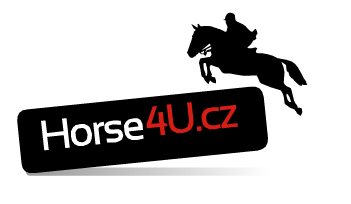 Adresát: 	Jezdecké potřeby Horse4u
K Pískovně 1088
735 53 Dolní Lutyně horse4u@seznam.cz
Oznamuji, že tímto odstupuji od smlouvy o nákupu tohoto zboží (jmenovitě):Datum objednání (*)/datum obdržení (*)Důvod odstoupení od smlouvyJméno a příjmení spotřebiteleAdresa spotřebiteleČíslo účtu spotřebiteleDatum a podpis spotřebitele

(*) Nehodící se škrtněte nebo údaje doplňte.		